Комитет по культуре Псковской областиГБУК «Псковская областная универсальная научная библиотека им. В.Я. Курбатова»Ассоциация книгоиздателей РоссииРоссийская библиотечная ассоциацияПсковская библиотечная ассоциацияXVII Межрегиональный книжный форум«Русский Запад»19-23 апреля 2022 года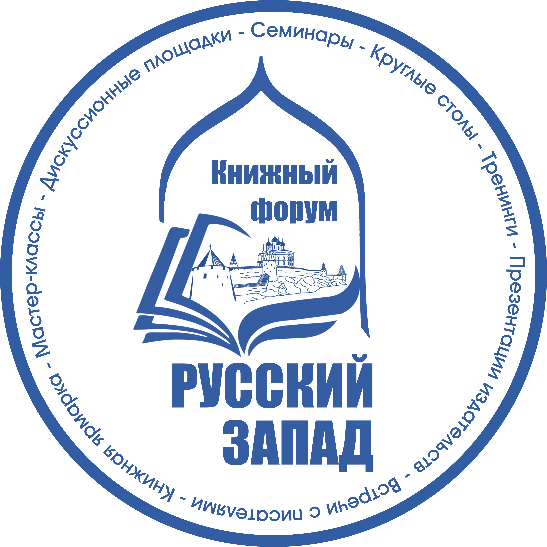 ПРОГРАММА  ПСКОВ2022Места проведения:Псковская областная универсальная научная библиотека им. В.Я. Курбатова(г. Псков, ул. Профсоюзная, д.2)Псковская областная библиотека для детей и юношества им. В.А. Каверина (г. Псков, Октябрьский пр., д.7А)Псково-Изборский объединенный музей-заповедник (г. Псков, ул. Некрасова, д.7)19 апреля / вторник Параллельные мероприятия14.00 – 18.00г. Псков, Финский паркМастер-класс «Пейзажи земли Псковской» (пленэр).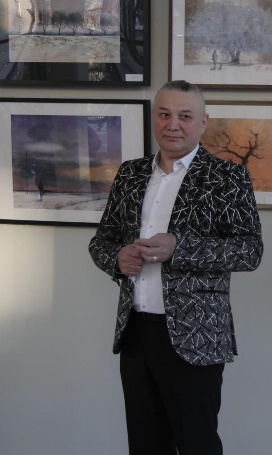 Ведущий: художник Александр Елисеев (г. Москва).14.00Псковская областная библиотека для детей и юношества им. В.А.КаверинаПленарное заседание.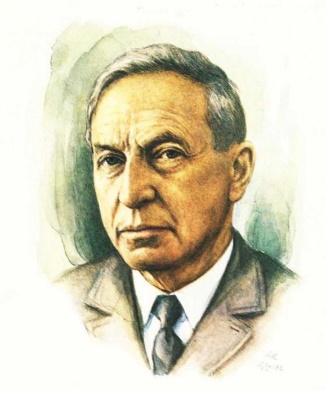 VIII Каверинские чтения:  к 120-летию В.А. Каверина и 20-летию Музея романа «Два капитана»  (по отдельной программе).15.00 – 16.00Псковская областная универсальная научная библиотека им. В.Я. Курбатова, Актовый зал, 1 этажПресс-конференция, посвященная  открытию XVII Межрегионального книжного форума «Русский Запад».16.00Актовый зал, 1 этаж                    И вновь В.Я. Курбатов на «Русском Западе».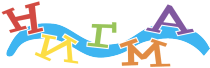 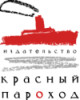                      В программе:                     Презентация новых книг издательства                             «Красный пароход»  (г. Москва).                                                 Ведущий: Биговчий Сергей Александрович,                                                  издательство  «Красный пароход»20 апреля / средаПараллельные мероприятия10.00 -19.00    Фойе библиотеки, 1 этажКнижная выставка-ярмарка издательств-участников 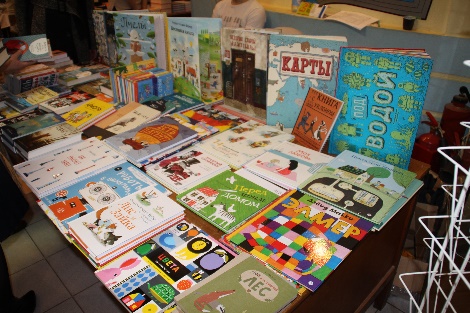 XVII Межрегионального книжного форума «Русский Запад».10.00 Голубой зал, 3 этажДни «Иностранки» в Пскове. Встреча с делегацией Библиотеки  иностранной литературы.Во встрече принимают участие:Паласио Мигель Хайрович – доктор теологии (ThD), заместитель генерального директора по межрегиональному и международному сотрудничеству ФГБУК «Всероссийская государственная библиотека иностранной литературы имени М.И. Рудомино» (г. Москва); Белоколенко Мария Владимировна – кандидат педагогических наук, заместитель генерального директора по библиотечной работе ФГБУК «Всероссийская государственная библиотека иностранной литературы имени М.И. Рудомино» (г. Москва), вице-президент Межрегиональной общественной организации «Русская ассоциация чтения»;Марченко Елена Павловна – руководитель Центра славянских культур ФГБУК «Всероссийская государственная библиотека иностранной литературы имени М.И. Рудомино» (г. Москва); Разгулина Людмила Александровна – кандидат филологических наук, руководитель Центра междисциплинарных исследований ФГБУК «Всероссийская государственная библиотека иностранной литературы имени М.И. Рудомино» (г. Москва);Пономаренко Мария Борисовна – главный библиограф Центра детской книги и детских программ ФГБУК «Всероссийская государственная библиотека иностранной литературы имени М.И. Рудомино» (г. Москва).Михеева Анастасия Юрьевна – сотрудник Центра редкой книги и коллекций    ФГБУК «Всероссийская государственная библиотека иностранной литературы имени М.И. Рудомино» (г. Москва).10.00 – 13.30Псковская областная библиотека для детей и юношества им. В.А. КаверинаVIII Каверинские чтения: к 120-летию В.А. Каверина и 20-летию Музея романа «Два капитана» (по отдельной программе).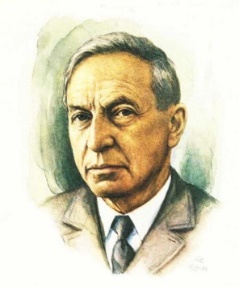 10.00 – 12.00Псковская областная универсальная научная библиотека им. В.Я.Курбатова, Региональный центр Президентской библиотеки, 2 этажПрофессиональная программа. День комплектатора. Сессия 1.Темы для обсуждения:Национальный стандарт по библиотечному фонду (ГОСТ СИБИД «Библиотечный фонд. Термины и определения»);Национальный библиотечный фонд: объект государственного контроля, учёта и сохранности;Предложения о внесении изменений в приказ № 1077 МК РФ «Порядок учёта документов, входящих в состав библиотечного фонда»;Эксперты: Петрусенко Татьяна Викторовна, заведующая отделом комплектования,                      Российская национальная библиотека;                     Эйдемиллер Ирина Всеволодовна, заведующая сектором изучения                      библиотечных фондов Научно-методического отдела, Российская национальная                      библиотека   (г. Санкт-Петербург)12.00 – 12.30 Кофе-паузаПараллельные мероприятия12.00Голубой зал, 3 этажПодведение итогов пленэра «Пейзажи земли Псковской».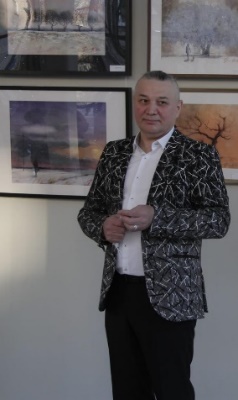 Ведущий: художник Александр Елисеев (г. Москва).12.00 Псково-Изборский объединенный музей-заповедник (Псков, ул. Некрасова, д.7)Дни «Иностранки» в Пскове.Встреча «Россия и Латинская Америка: диалог через литературу и культуру».Ведущий: Паласио Мигель Хайрович – доктор теологии (ThD), заместитель генерального директора по межрегиональному и международному сотрудничеству ФГБУК «Всероссийская государственная библиотека иностранной литературы имени М.И. Рудомино» (г. Москва). 12.30 – 14.00Актовый зал, 1 этажИздательский час. Дискуссия издателей, книгораспространителей, библиотечных специалистов.Вопросы для обсуждения: Год культурного наследия народов России. Лучшие программы региональных издателей. Привлечение читателей к книге в ограниченных условиях пандемии.Видео-презентации новых книг региональных издательств: «Издательство Сретенского монастыря»,  «Художественная литература», «Росспэн» (г. Москва), «Древности Севера» (г. Вологда), «Удмуртия» (г. Ижевск), «Лоция» (г. Архангельск), «Добрый великан» (г. Мурманск), «Альбатрос» (г. Севастополь) .Ведущий: Филимонов Олег Васильевич, Вице-президент Ассоциации                      книгоиздателей России (г. Москва)В дискуссии принимают участие:Горошников В.В. (директор издательства «Медиарост», член Правления АСКИ), Елфимов А.Г. (председатель Правления Фонда «Возрождение Тобольска), Зимарин О.А. (директор издательства «Весь мир», член Правления АСКИ). 12.50 ГБОУ ПО «Центр специального образования №1» - специальная (коррекционная) общеобразовательная школа №6 (ул. О. Кошевого, д. 8)Встреча с писателями-участниками XVII Межрегионального книжного форума «Русский Запад».Во встрече принимает участие: писатель Владимир Борисов (г. Москва).13.30 – 14.00 Псковская областная библиотека для детей и юношества им. В.А. КаверинаЭкскурсия по библиотеке, музею романа «Два капитана» для участников Каверинских чтений.14.00 – 16.00Экскурсия по «каверинскому» Пскову для участников чтений.14.00Псковская областная универсальная научная библиотека им. В.Я.Курбатова,Smart-центр, 1 этажВстреча с писателями-участниками XVII Межрегионального книжного форума «Русский Запад».Во встрече принимает участие: писатель Станислав Востоков (г. Москва).15.00 – 16.00Актовый зал, 1 этажОткрытие XVII Межрегионального книжного форума «Русский Запад»:Вручение дипломов XXVI Областного конкурса 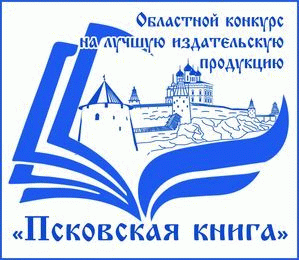         «Псковская книга - 2021».Вручение II Краеведческой премии им. С.А.Цвылева              Псковской библиотечной ассоциации.Акция дарения книг издательств-участников Книжного         Форума (дары Правительства г. Москва).16.00Голубой зал, 3 этажПрием победителей XXVI Областного конкурса «Псковская книга – 2021».17.00Актовый зал, 1 этажИздательские проекты фонда «Возрождение Тобольска»:«Евангелие Ф.М.Достоевского»;«Галерея русской исторической живописи» (В.И.Большаков, И.Е.Лукьянов);«С благодарностью – Ваш В. Курбатов».Встречу ведет: Елфимов Аркадий Григорьевич, председатель Президиума общественного благотворительного фонда «Возрождение Тобольска».21 апреля / четвергПараллельные мероприятия10.00 -19.00  Фойе библиотеки, 1 этаж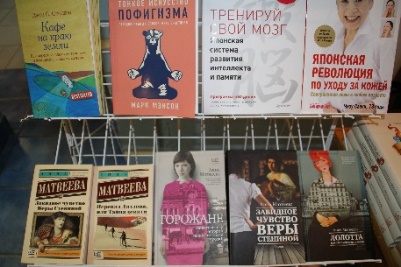 Книжная выставка-ярмарка издательств-участников XVII Межрегионального книжного форума «Русский Запад».10.00 – 12.00Региональный центр Президентской библиотеки, 2 этажПрофессиональная программа. День комплектатора. Сессия 2.Вебинар «Новое в законодательстве, ограничивающем доступ к информации (№114-ФЗ, №272-ФЗ, №80-ФЗ, №436-ФЗ)».Эксперты: Петрусенко  Татьяна Викторовна, заведующая отделом                              комплектования Российской национальной библиотеки;                    Эйдемиллер Ирина Всеволодовна, заведующая сектором изучения                      библиотечных фондов научно-методического отдела Российской                      национальной библиотеки.10.50 ГБОУ ПО "Центр специального образования №1" - специальная (коррекционная) общеобразовательная школа №7 (ул. Ольгинская набережная, д. 13/2)Встреча с писателями-участниками XVII Межрегионального книжного форума «Русский Запад».Во встрече принимает участие: писатель Владимир Борисов (г. Москва).11.00 - 12.00Голубой зал, 3 этажДни «Иностранки» в Пскове. Для аудитории 6+ Презентация выставки детского рисунка «Я открываю Беларусь».Мастер-класс для детей и взрослых «Учимся писать имена глаголицей».Ведущая: Артемюк Екатерина Дмитриевна, ведущий методист Центра славянских культур ФГБУК «Всероссийская государственная библиотека иностранной литературы имени М.И. Рудомино» (г. Москва).Параллельные мероприятия12.00 – 13.00 Голубой зал, 3 этажДни «Иностранки» в Пскове. Для аудитории 6+ Презентация конкурса самодельных детских книжек-картинок на иностранных языках и мастер-класс по созданию книжки-картинки.Ведущая: Пономаренко Мария Борисовна, главный библиограф Центра детской книги и детских программ ФГБУК «Всероссийская государственная библиотека иностранной литературы имени М.И. Рудомино» (г. Москва).12.00Региональный центр Президентской библиотеки, 2 этажДни «Иностранки» в Пскове. Он-лайн лекция «Святые славянских стран. Ефросиния Полоцкая».Читает: Ридэль Иван Петрович, ведущий специалист Центра славянских культур ФГБУК «Всероссийская государственная библиотека иностранной литературы имени М.И. Рудомино» (г. Москва).Параллельные мероприятия14.00Региональный центр Президентской библиотеки, 2 этажДни «Иностранки» в Пскове. Лекция «Структура и прагматика “Вестника Европы” Карамзина.Читает: Зубков Николай Николаевич, кандидат филологических наук, главный научный сотрудник Центра редкой книги и коллекций ФГБУК «Всероссийская государственная библиотека иностранной литературы имени М.И. Рудомино» (г. Москва).14.00 – 15.00Голубой зал, 3 этажДни «Иностранки» в Пскове. Для аудитории 6+ Презентация программ по приобщению детей к чтению на иностранных языках и мастер-класс для школьников на английском языке «Мир слов».Ведущий: Серегина Александра Сергеевна, библиотекарь I категории Центра детской книги и детских программ ФГБУК «Всероссийская государственная библиотека иностранной литературы имени М.И. Рудомино» (г. Москва).14.00Псковская областная библиотека для детей и юношества им. В.А. КаверинаДень детской книги. Сессия 1.Мастер-класс для детей и специалистов библиотек, обслуживающих детей.Интерактивное литературное занятие для младших подростков "Большое морское путешествие (по мотивам романа Каверина "Два капитана").Ведущий: Макарова Анастасия Олеговна, куратор программ творческого развития детей Российской государственной детской библиотеки.15.00 Голубой зал, 3 этажДни «Иностранки» в Пскове.Презентация Межрегионального творческого конкурса иллюстрированных эссе на иностранных языках  «Петр I в моем городе: кадр истории» (участники - от 12 до 20 лет).Ведущий: Пономаренко Мария Борисовна, главный библиограф Центра детской книги и детских программ ФГБУК «Всероссийская государственная библиотека иностранной литературы имени М.И. Рудомино» (г. Москва).16.00Региональный центр Президентской библиотеки, 2 этажТворческие встречи с писателями-участниками XVII Межрегионального книжного форума «Русский Запад».В программе:•	Презентация книги Наместниковой  Т.Е. «Восточное Причудье. Путешествие со смыслом».19.00Актовый зал,  1 этаж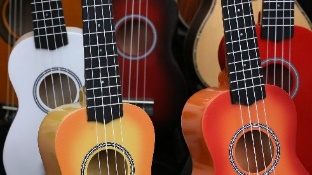  «Квартирник на Профсоюзной».22 апреля/ пятницаПараллельные мероприятия10.00 -19.00       Фойе библиотеки, 1 этажКнижная выставка-ярмарка издательств-участников 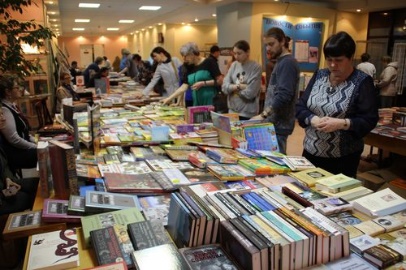 XVII Межрегионального книжного форума «Русский Запад».11.00Региональный центр Президентской библиотеки, 2 этажПсковская страница на «Русском Западе».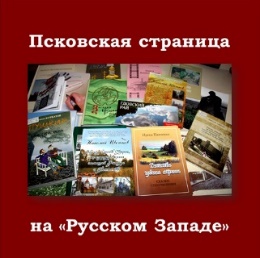 Вопросы для обсуждения:Сохранение культурного наследия приграничья. Псковская область.Районная газета в «цифре».Псковская книга. Как издать?Ведущие: Ануфриева Екатерина Алексеевна, заместитель генерального                      директора ГБУК «Псковская областная универсальная                     научная библиотека им. В.Я. Курбатова»;                   Киселева Елена Григорьевна, заведующая отделом краеведческой                     литературы ГБУК «Псковская областная универсальная                     научная библиотека им. В.Я. Курбатова».23 апреля / суббота10.00 -15.00         Фойе библиотеки, 1 этаж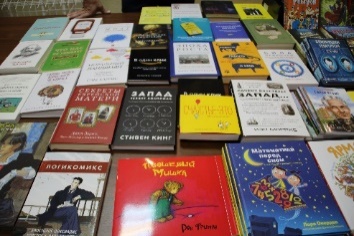 Книжная выставка-ярмарка издательств-участников XVII Межрегионального книжного форума «Русский Запад».13.00Актовый зал, 1 этажЗакрытие XVII Межрегионального книжного форума «Русский Запад».